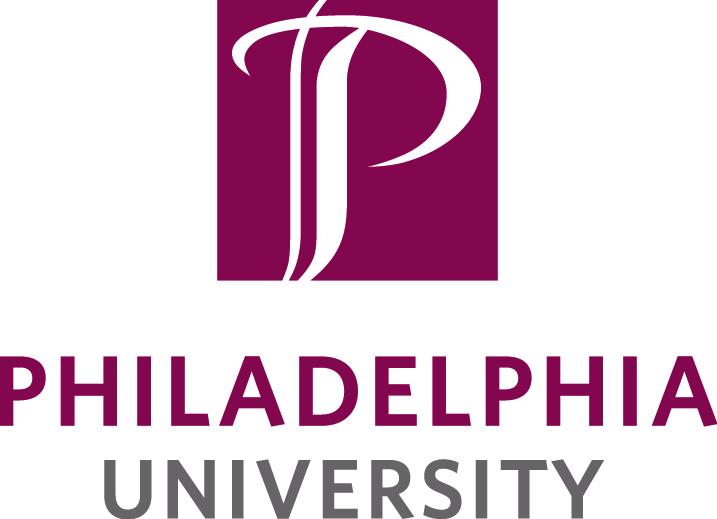 Time, Talent and Treasure Nomination FormNomination Deadline: June 30, 2014Description of Award:Philadelphia University’s Time, Talent & Treasure Award was established in 2001 to honor and recognize an outstanding alumnus/a who has contributed time, talent and treasure through a commitment to the mission of Philadelphia University and to future generations of Philadelphia University students.   Nominator Contact InformationName:              University affiliation: Address:  Email:              	Daytime Phone Number:  Nominee Contact InformationName:    	Class Year:  	 Home Address:  Email:     	Day Time Phone Number: Employer: 	Title:  Statement of SupportPlease provide a brief statement (1-2 pages) describing the achievements and contributions of the nominee that merits him/her for the Time, Talent & Treasure Award.Please submit all materials by June 30, 2014, to:Philadelphia UniversityDevelopment & Alumni Relations Office4201 Henry AvenuePhiladelphia, PA 19144-5497Email: alumni@PhilaU.edu or Fax:215-951-2569Please note:  Awards will be presented during the Homecoming Dinner Dance.  We ask that award recipient be in attendance to accept their award.Time, Talent and Treasure Nomination FormNominee: Statement of SupportPlease provide a brief statement (1-2 pages) describing the achievements and contributions of the nominee that merits him/her for the Time, Talent & Treasure Award.